INDICAÇÃO Nº 821/2018Indica ao Poder Executivo Municipal que efetue serviços de retirada de árvore, que caiu no Residencial Dona Margarida, devido a ultima tempestade. Excelentíssimo Senhor Prefeito Municipal, Nos termos do Art. 108 do Regimento Interno desta Casa de Leis, dirijo-me a Vossa Excelência para sugerir que, por intermédio do Setor competente, que seja executado serviços de retirada de tronco, raiz e galhos de árvore que caiu na Rua Jarbas Caetano de Castro, próximo à residência de número 126, no Residencial Dona Margarida, com os ventos e a fortes chuvas do último final de semana.Justificativa:Moradores próximos alegam que, uma árvore enorme caiu e permanece impedindo a passagem de pedestres e veículos, que crianças gostam de brincar no local e estão se sentindo impedidas.Plenário “Dr. Tancredo Neves”, em 25 de Janeiro de 2.018.Gustavo Bagnoli-vereador-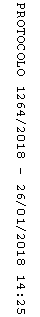 